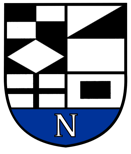 NERINGOS SAVIVALDYBĖS TARYBAAPLINKOS APSAUGOS IR TURIZMO KOMITETOPOSĖDŽIO DARBOTVARKĖ NR.032022-03-21NeringaVadovaudamasis Neringos savivaldybės tarybos veiklos reglamento 43 p. ir 52  p., 2022 m. kovo 24 d. 9.00 val. šaukiamas Aplinkos apsaugos ir turizmo komiteto posėdis ir sudaroma posėdžio darbotvarkė:Dėl darbotvarkės patvirtinimo.Dėl Neringos savivaldybės tarybos 2022 m. vasario 23 d. sprendimo  Nr. T1-14 „Dėl Neringos savivaldybės 2022 metų biudžeto patvirtinimo“ pakeitimo. (Janina Kobozeva)Dėl Neringos savivaldybės vietinės rinkliavos už komunalinių atliekų surinkimą iš atliekų turėtojų ir atliekų tvarkymą lengvatos taikymo D.Ch.  (Renata Jakienė)Dėl Neringos savivaldybės tarybos 2014 m. vasario 20 d. sprendimo Nr. T1-31 „Dėl Neringos savivaldybės komunalinių atliekų tvarkymo taisyklių patvirtinimo“ pakeitimo. (Renata Jakienė)Dėl leidimo įsigyti važiavimo vietinio reguliaraus susisiekimo maršrutais bilietą su nuolaida užsieniečiams, pasitraukusiems iš Ukrainos dėl Rusijos Federacijos karinių veiksmų Ukrainoje. (Medūnė Marija Šveikauskienė)Dėl atleidimo nuo vietinės rinkliavos už leidimą įvažiuoti mechaninėmis transporto priemonėmis į valstybės saugomą Neringos savivaldybės administruojamą teritoriją. (Kristina Jasaitienė)Dėl Neringos savivaldybės tarybos 2016 m. balandžio 21 d. sprendimo Nr. T1-92 „Dėl vietinės rinkliavos už leidimą įvažiuoti mechaninėmis transporto priemonėmis į valstybės saugomą Neringos savivaldybės administruojamą teritoriją nustatymo“ pakeitimo. (Kristina Jasaitienė)Dėl Neringos savivaldybės tarybos 2020 m. spalio 29 d. sprendimo Nr. T1-198 „Dėl Neringos savivaldybės administracijos valstybės tarnautojų ir specialistų, dirbančių pagal darbo sutartį, kelionės į darbą išlaidų dalinio kompensavimo tvarkos aprašo patvirtinimo“ pakeitimo. (Kristina Jasaitienė)Dėl Neringos savivaldybės kelių (gatvių) ar inžinerinių tinklų statybos, rekonstravimo ar remonto trejų  2022–2024 metų prioritetinio sąrašo patvirtinimo. (Simonas Sakevičius)Dėl pritarimo projekto „Laisvalaikio laivybos pramonės skaitmeninimas Pietų Baltijos regione“ įgyvendinimui. (Vilma Kavaliova)Dėl pripažinto netinkamu (negalimu) naudoti valstybei nuosavybės teise priklausančio ilgalaikio materialiojo turto nurašymo ir likvidavimo. (Aina Kisielienė)Dėl ilgalaikio ir trumpalaikio materialiojo turto perėmimo savivaldybės nuosavybėn ir jo perdavimo valdyti, naudoti ir disponuoti juo patikėjimo teise. (Aina Kisielienė)Dėl savivaldybės būsto pardavimo. (Aina Kisielienė)Dėl savivaldybės būsto nuomos O. P. (Aina Kisielienė)Aplinkos apsaugos ir turizmo komiteto pirmininkas 	                                      Vaidas Venckus	